В соответствии со статьей 179 Бюджетного кодекса РФ, Федеральным законом от 06.10.2003 г. № 131-ФЗ «Об общих принципах организации местного самоуправления в Российской Федерации», постановлением  администрации Хозанкинского сельского поселения от 11.01.2021 № 1 «Об утверждении Порядка разработки и реализации муниципальных программ Хозанкинского сельского поселения Красночетайского района Чувашской Республики», Администрация Хозанкинского сельского поселения Красночетайского района Чувашской Республики постановляет:1. Утвердить прилагаемую муниципальную программу Хозанкинского  сельского поселения Красночетайского района Чувашской Республики «Развитие транспортной системы» на 2021-2035 годы (далее – Муниципальная программа).2. Настоящее постановление вступает в силу после его официального опубликования и распространяется на правоотношения, возникающие с 1 января 2021 года.Глава  Хозанкинского сельского поселения	       	                                 Л.Г. Кузнецова	МУНИЦИПАЛЬНАЯ ПРОГРАММА Хозанкинского сельского поселения Красночетайского района Чувашской Республики «Развитие транспортной системы» на 2021-2035 годыПАСПОРТМуниципальной программы Хозанкинского сельского поселения Красночетайского района Чувашской Республики«Развитие транспортной системы» на 2021-2035 годыРаздел 1.   Приоритеты политики в сфере реализации муниципальной программы, цели, задачи, описание сроков и этапов реализации муниципальной программыПриоритеты государственной политики в сфере дорожного хозяйства и транспортного комплекса определены Стратегией национальной безопасности Российской Федерации, утвержденной Указом Президента Российской Федерации от 31 декабря 2015 г. № 683, национальными целями и стратегическими задачами развития Российской Федерации на период до 2024 года, обозначенными в Указе Президента Российской Федерации от 7 мая 2018 г. № 204, Стратегией социально-экономического развития Чувашской Республики до 2035 года, утвержденной постановлением Кабинета Министров Чувашской Республики от  28 июня 2018 г. № 254, ежегодными посланиями Главы Чувашской Республики Государственному Совету Чувашской Республики, Стратегией социально-экономического развития Красночетайского района до 2035 года.         Целью муниципальной программы Хозанкинского  сельского поселения «Развитие транспортной системы» (далее – Муниципальная программа) является формирование развитой сети автомобильных дорог и обеспечение доступности для населения безопасных и качественных транспортных услуг.            Для достижения поставленной цели необходимо решение следующих задач:увеличение доли автомобильных дорог общего пользования местного значения, соответствующих нормативным требованиям, в их общей протяженности;снижение доли автомобильных дорог общего пользования местного значения, работающих в режиме перегрузки, в их общей протяженности.Муниципальная  программа будет реализовываться в 2021–2035 годах в три этапа:1 этап – 2021–2025 годы;2 этап – 2026–2030 годы;3 этап – 2031–2035 годы.        	Сведения о целевых индикаторах и показателях Муниципальной программы, подпрограмм Муниципальной программы и их значениях приведены в приложении № 1 к Муниципальной программе.      	Перечень целевых индикаторов и показателей носит открытый характер и предусматривает возможность корректировки в случае потери информативности целевого индикатора и показателя (достижения максимального значения) и изменения приоритетов государственной политики в рассматриваемой сфере. 	Раздел 2. Обобщенная характеристика основных мероприятий муниципальной программы        	Выстроенная в рамках Муниципальной программы система целевых ориентиров (цели, задачи, ожидаемые результаты) представляет собой четкую согласованную структуру, посредством которой установлена прозрачная и понятная связь реализации отдельных мероприятий с достижением конкретных целей на всех уровнях Муниципальной программы.Задачи Муниципальной программы будут решаться в рамках одной подпрограммы.        	Подпрограмма «Безопасные и качественные автомобильные дороги» объединяет одно основное мероприятие.       	Основное мероприятие 1. Мероприятия, реализуемые с привлечением межбюджетных трансфертов бюджетам другого уровня, которое включает в себя мероприятия по капитальному ремонту, ремонту и содержанию автомобильных дорог общего пользования местного значения  в границах населенных пунктов Хозанкинского  сельского поселения,  а также по зимнему содержанию автомобильных дорог общего пользования местного значения  в границах населенных пунктов Хозанкинского  сельского поселения. 	Раздел 3. Обобщенная характеристика основных мероприятий муниципальной программыОбщий объем финансирования муниципальной программы составляет  5572,09 тыс. рублей, в том числе средства:    	федерального бюджета – 0, 00  рублей;   	 республиканского бюджета Чувашской Республики – 5293,49 тыс. рублей;   	 бюджета Хозанкинского  сельского поселения – 2786,04 тыс. рублей;    	внебюджетных источников – 0 рублей.Прогнозируемый объем финансирования муниципальной программы на 1 этапе в 2021–2025 годах составит 5572,09тыс. рублей, в том числе:    	2021 год –  1557,567тыс.  рублей;2022 год – 2007,262 тыс. рублей;2023 год – 2007,262 тыс. рублей;2024 год – 0,00 тыс. рублей;2025 год – 0,00 тыс. рублей; 	из них средства: федерального бюджета: 0,00 рублей, в том числе:    	2021 год – 0,00  рублей;    	2022 год – 0,00  рублей;    	2023 год – 0,00  рублей;    	2024 год – 0,00  рублей;    	2025 год – 0,00 рублей;республиканского бюджета Чувашской Республики – 5293,49рублей, в том числе: 	2021 год – 1479,69 тыс. рублей;2022 год – 1906,90 тыс. рублей;2023 год –1906,90 тыс. рублей;2024 год – 0,00 тыс. рублей;2025 год – 0,00 тыс. рублей;бюджета Хозанкинского  сельского поселения  – 2786,04 тыс. рублей, в том числе:2021 год – 778,78тыс.  рублей;2022 год – 1003,6 тыс.  рублей;2023 год – 1003,6тыс.  рублей;2024 год – 0,00 тыс.  рублей;2025 год – 0,00 тыс.  рублей;     На 2 этапе в 2026–2030 годах объем финансирования муниципальной программы составит 0,00 тыс. рублей, из них средства:      	республиканского бюджета Чувашской Республики – 0,00 тыс. рублей;     	бюджета Хозанкинского  сельского поселения  – 0,00 тыс. рублей внебюджетных источников – 0 рублей      	На 3 этапе в 2031–2035 годах объем финансирования муниципальной программы составит 0,00 тыс. рублей, из них средства:республиканского бюджета Чувашской Республики – 0,00 тыс. рублей (95 процента);бюджета Хозанкинского  сельского поселения  – 0,00 тыс. рублей (5 процентов);внебюджетных источников – 0 рублей.       	Объемы и источники финансирования муниципальной программы уточняются при формировании бюджета Хозанкинского сельского поселения на очередной финансовый год и плановый период       	Ресурсное обеспечение и прогнозная (справочная) оценка расходов за счет всех источников финансирования реализации Муниципальной программы приведены в приложении № 2 к настоящей Муниципальной программе.       В Муниципальную программу включена подпрограмма, реализуемая в рамках Муниципальной программы, согласно приложению № 3 к настоящей Муниципальной программе. Приложение № 1к муниципальной программе Хозанкинского  сельского поселения Красночетайского района «Развитие транспортной системы» на 2021 -2035 годыС в е д е н и яо целевых индикаторах и показателях муниципальной программы Хозанкинского  сельского поселения«Развитие транспортной системы» на 2021-2035 годы, подпрограмм муниципальной программы Хозанкинского  сельского поселения«Развитие транспортной системы» на 2021 -2035 г.г. и их значениях Приложение № 2к муниципальной программе Хозанкинского  сельского поселения «Развитие транспортной системы» на 2021-2035 годыРЕСУРСНОЕ ОБЕСПЕЧЕНИЯ реализации муниципальной программы Хозанкинского  сельского поселения «Развитие транспортной системы» на 2021-2035 годы за счет всех источников финансирования                                                                      Приложение № 3                                                                      к Муниципальной программе                                                                      Хозанкинского  сельского поселения                                                                      «Развитие транспортной системы» на 2021-2035 годыПАСПОРТ
подпрограммы «Безопасные и качественные автомобильные дороги» муниципальной программы Хозанкинского сельского поселения «Развитие транспортной системы» на 2021-2035 годыРаздел 1. Приоритеты и цели подпрограммы, общая характеристика участия органа местного самоуправления   в реализации подпрограммы             Автомобильная дорога – объект транспортной инфраструктуры, предназначенный для движения транспортных средств и включающий в себя земельные участки в границах полосы отвода автомобильной дороги и расположенные на них или под ними конструктивные элементы (дорожное полотно, дорожное покрытие и подобные элементы) и дорожные сооружения, являющиеся ее технологической частью, – защитные дорожные сооружения, искусственные дорожные сооружения, производственные объекты, элементы обустройства автомобильных дорог.         Протяженность автомобильных дорог общего пользования местного значения в границах населенных пунктов Хозанкинского  сельского поселения  на 1 января 2021 года составляла 24,7 км.          Важнейшей составной частью транспортной системы Хозанкинского  сельского поселения Красночетайского района являются автомобильные дороги. От уровня транспортно-эксплуатационного состояния и развития сети автомобильных дорог общего пользования местного значения в границах населенных пунктов Хозанкинского  сельского поселения во многом зависит решение задачи достижения устойчивого экономического роста района, улучшения условий для предпринимательской деятельности и повышения качества жизни населения.         В настоящее время одной из причин, сдерживающих социально-экономическое развитии, является неудовлетворительное состояние и недостаточный уровень развития существующей автомобильных дорог Хозанкинского  сельского поселения. Значительная часть автомобильных дорог общего пользования местного значения имеет высокую степень износа.   В течении длительного периода темпы износа автомобильных дорог Хозанкинского  сельского поселения Красночетайского района были выше темпов восстановления и развития. Ускоренный износ этих автомобильных дорог был обусловлен высокими темпами роста парка автотранспортных средств и интенсивности движения на автомобильных дорогах общего пользования, а также увеличением в составе автотранспортных потоков доли большегрузных автомобилей.          Важнейшим событием для дорожной отрасли стало создание с 1 января 2014 года муниципального  дорожного фонда Хозанкинского  сельского поселения Красночетайского района, который аккумулируя целевые средства, направляемые на дорожную деятельность, является надежным источником финансирования.         Концентрация средств в дорожном фонде позволит улучшить состояние автомобильных дорог местного значения, повысит качество жизни населения.Все эти факторы в совокупности вызывают необходимость обеспечения существенно более высоких требований к техническому уровню и эксплуатационному состоянию дорог и дорожных сооружений, разработки и применения в этих целях новых технических норм, прогрессивных технических решений, дорожных технологий и материалов, систем организации движения, отвечающих современным потребностям. В этих условиях развитие инновационной деятельности в дорожном хозяйстве приобретает особую актуальность.        Приоритетным направлением государственной политики в дорожной отрасли является выполнение Указа Президента Российской Федерации от 7 мая 2018 г. № 204 «О национальных целях и стратегических задачах развития Российской Федерации на период до 2024 года», устанавливающего национальный проект «Безопасные и качественные автомобильные дороги», в целях реализации которого в муниципальную программу Хозанкинского  сельского поселения «Развитие транспортной системы» включена подпрограмма «Безопасные и качественные автомобильные дороги» (далее – подпрограмма).         Основными целями подпрограммы являются:формирование развитой сети автомобильных дорог и обеспечение доступности для населения безопасных и качественных транспортных услугРаздел 2. Перечень и сведения о целевых индикаторах и показателях подпрограммы с расшифровкой плановых значений по годам ее реализацииЦелевыми индикаторами (показателями) подпрограммы являются:- доля протяженности автомобильных дорог общего пользования местного значения в границах населенных пунктов Хозанкинского  сельского поселения, соответствующих нормативным требованиям, в их общей протяженности;- протяженность автомобильных дорог местного значения в границах населенных пунктов Хозанкинского  сельского поселения, в отношении которых проведены работы по капитальному ремонту или ремонту.В результате реализации мероприятий подпрограммы ожидается достижение следующих целевых индикаторов и показателей:- доля протяженности автомобильных дорог общего пользования местного значения в границах населенных пунктов Хозанкинского  сельского поселения, соответствующих нормативным требованиям, в их общей протяженности:в 2021 году – 44 процентав 2022 году – 48 процентовв 2023 году – 51 процентв 2024 году – 57 процентовв 2025 году – 60 процентовв 2030 году – 62 процентав 2035 году – 64 процентапротяженность автомобильных дорог местного значения в границах населенных пунктов Хозанкинского  сельского поселения, в отношении которых проведены работы по капитальному ремонту или ремонту:в 2021 году –  2.0 км.в 2022 году –  1.0 км.в 2023 году –  1.0 км.в 2024 году –  1.0 км.в 2025 году –  1.0 км.в 2030 году – 1.0 км.в 2035 году – 1.0 кмРаздел 3. Характеристики основных мероприятий, мероприятий подпрограммыс указанием сроков и этапов их реализации       	 Подпрограмма «Безопасные и качественные автомобильные дороги» включает в состав одно основное мероприятие:Основное мероприятие 1. «Мероприятия, реализуемые с привлечением межбюджетных трансфертов бюджетам другого уровня».           Мероприятие 1.1. «Осуществление дорожной деятельности, кроме деятельности по строительству в отношении автомобильных дорог местного значения в границах населенных пунктов».         Реализация мероприятия предусматривает приведение в нормативное состояние автомобильных дорог общего пользования местного значения в границах населенных пунктов поселения, не отвечающих нормативным требованиям, поддержание надлежащего технического состояния автомобильных дорог, капитальный ремонт, ремонт и содержание автомобильных дорог общего пользования местно значения в границах населенных пунктов поселения (в рамках софинансирования),  организацию и обеспечение безопасности дорожного движения, а так же зимнее содержание автомобильных дорог местного значения в границах населенных пунктов Хозанкинского  сельского поселения.Подпрограмма реализуется в 2021–2035 годах в три этапа:1 этап – 2021–2025 годы;2 этап – 2026–2030 годы;3 этап – 2031–2035 годы.Раздел 4. Обоснование объема финансовых ресурсов, необходимых для реализации подпрограммы (с расшифровкой по источникам финансирования, по этапам и годам реализации подпрограммы)Общий объем финансирования муниципальной программы составляет 3523,6 тыс. рублей, в том числе средства:    	федерального бюджета – 0, 00  рублей;   	 республиканского бюджета Чувашской Республики – 5874.441 тыс. рублей;   	 бюджета Хозанкинского  сельского поселения – 1473.15 тыс. рублей;    	внебюджетных источников – 0 рублей.Прогнозируемый объем финансирования муниципальной программы на 1 этапе в 2021–2025 годах составит 5874.441 тыс. рублей, в том числе:    	2021 год – 1958.147 тыс.  рублей;2022 год – 1958.147 тыс. рублей;2023 год – 1958.147 тыс. рублей;2024 год – 0,0 тыс. рублей;2025 год – 0,0 тыс. рублей; 	из них средства: федерального бюджета: 0,00 рублей, в том числе:    	2021 год – 0,00  рублей;    	2022 год – 0,00  рублей;    	2023 год – 0,00  рублей;    	2024 год – 0,00  рублей;    	2025 год – 0,00 рублей;республиканского бюджета Чувашской Республики – 5874.441 рублей, в том числе: 	2021 год – 1958.147 тыс. рублей;2022 год – 1958.147 тыс. рублей;2023 год – 1958.147 тыс. рублей;2024 год – 0,0  тыс. рублей;2025 год – 0,0  тыс. рублей;бюджета Хозанкинского  сельского поселения  – 1473.15 тыс. рублей, в том числе:2021 год – 491.15 тыс.  рублей;2022 год – 491.15 тыс.  рублей;2023 год – 491.15 тыс.  рублей;2024 год – 0,0 тыс.  рублей;2025 год – 0,0 тыс.  рублей;     На 2 этапе в 2026–2030 годах объем финансирования муниципальной программы составит 0,0 тыс. рублей, из них средства:      	республиканского бюджета Чувашской Республики – 0,0 тыс. рублей;     	бюджета Хозанкинского  сельского поселения  – 0,0 тыс. рублей внебюджетных источников – 0 рублей      	На 3 этапе в 2031–2035 годах объем финансирования муниципальной программы составит 0,0 тыс. рублей, из них средства:республиканского бюджета Чувашской Республики – 0,0 тыс. рублей (95 процента);бюджета Хозанкинского  сельского поселения  – 0,0 тыс. рублей (5 процентов);внебюджетных источников – 0 рублей.Объемы финансирования подпрограммы подлежат ежегодному уточнению исходя из реальных возможностей бюджетов всех уровней.Ресурсное обеспечение подпрограммы за счет всех источников финансирования приведено в приложении к настоящей подпрограмме и ежегодно будет уточняться.Приложение к подпрограмме «Безопасные и качественные автомобильные дороги»муниципальной программы Хозанкинского  сельского поселения «Развитие транспортной системы» на 2021-2035 годыРесурсное обеспечениеподпрограммы «Безопасные и качественные автомобильные дороги» муниципальной программы Хозанкинского  сельского поселения «Развитие транспортной системы»ЧĂВАШ РЕСПУБЛИКИХĔРЛĔ ЧУТАЙ  РАЙОНĚ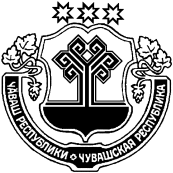 ЧУВАШСКАЯ РЕСПУБЛИКА КРАСНОЧЕТАЙСКИЙ  РАЙОНХУСАНУШКĂНЬ ЯЛ ПОСЕЛЕНИЙĚНАДМИНИСТРАЦИЙĚЙЫШĂНУ14.05.2021 43  №Сĕнтĕкçырми ялĕАДМИНИСТРАЦИЯХОЗАНКИНСКОГО  СЕЛЬСКОГОПОСЕЛЕНИЯПОСТАНОВЛЕНИЕ14.05.2021  №   43деревня СанкиноОб утверждении муниципальной программы Хозанкинского сельского поселения Красночетайского  района    Чувашской  Республики «Развитие транспортной системы» на 2021-2035 годыУтверждена постановлением администрации Хозанкинского сельского поселения Красночетайского района Чувашской Республикиот 14.05.2021 43 №Ответственный исполнитель:Администрация Хозанкинского сельского поселенияНепосредственный исполнитель проекта Муниципальной программы:Глава  Хозанкинского сельского поселения Красночетайского района Чувашской Республики тел. (83551) 2-17-57e-mail     krchet-hozan@cap.ruОтветственный исполнитель муниципальной программыАдминистрация Хозанкинского  сельского поселения Красночетайского районаСоисполнители муниципальной программыОтдел по развитию общественной инфраструктуры администрации Красночетайского района Чувашской Республики (по согласованию)Подпрограммы муниципальной программы«Безопасные и качественные автомобильные дороги»Цель муниципальной программыформирование развитой сети автомобильных дорог и обеспечение доступности для населения безопасных и качественных транспортных услугЗадачи муниципальной программыувеличение доли автомобильных дорог общего пользования местного значения, соответствующих нормативным требованиям, в их общей протяженности;снижение доли автомобильных дорог общего пользования местного значения, работающих в режиме перегрузки, в их общей протяженности.Целевые индикаторы и показатели муниципальной программыдостижение к 2036 году следующих показателей:доля автомобильных дорог общего пользования местного значения в границах населенных пунктов Хозанкинского  сельского поселения, соответствующих нормативным требованиям, в их общей протяженности – 95 процентов.Срок и этапы реализации муниципальной программы2021–2035 годы:1 этап – 2021–2025 годы;2 этап – 2026–2030 годы;3 этап – 2031–2035 годы Объемы финансирования муниципальной программы с разбивкой по годам ее реализацииобщий объем финансирования муниципальной программы составляет 5572,09 тыс. рублей,в том числе:2021 год – 1557,567 тыс.  рублей;2022 год – 2007,262тыс. рублей;2023 год – 2007,262 тыс. рублей;2024 год – 0,00 тыс. рублей;2025 год – 0,00 тыс. рублей;2026-2030 годы – 0,00 тыс. рублей2031-2035 годы – 0,00 тыс. рублей            из них средства: федерального бюджета: 0,00 рублей,в том числе:2021 год – 0,00  рублей;2022 год – 0,00  рублей;2023 год – 0,00  рублей;2024 год – 0,00  рублей;2025 год – 0,00 рублей;2026-2030 годы – 0,00 рублей2031-2035 годы – 0,00 рублейреспубликанского бюджета Чувашской Республики – 5293,49 тыс. рублей, в том числе: 2021 год –  1479,69тыс. рублей;2022 год – 1906,9 тыс. рублей;2023 год – 1906,9 тыс. рублей;2024 год – 0,00 тыс. рублей;2025 год – 0,00  тыс. рублей;2026-2030 годы – 0,00 тыс. рублей2031-2035 годы – 0,00 тыс. рублейбюджета Хозанкинского  сельского поселения –2786,04 тыс. рублей, в том числе: 2021 год – 778,78тыс.  рублей;2022 год – 1003,6 тыс.  рублей;2023 год – 1003,6 тыс.  рублей;2024 год – 0,00 тыс.  рублей;2025 год – 0,00 тыс.  рублей;2026-2030 годы – 0,00 тыс. рублей2031-2035 годы – 0,00 тыс. рублейОбъемы и источники финансирования муниципальной программы уточняются при формировании консолидированного бюджета Красночетайского района Чувашской Республики на очередной финансовый год и плановый периодОжидаемые результаты реализации муниципальной программыОжидаемые результаты реализации муниципальной  программы:увеличение протяженности автомобильных дорог общего пользования местного значения в границах населенных пунктов Хозанкинского  сельского поселения, находящихся в нормативном состоянии;увеличение доли автомобильных дорог общего пользования местного значения в границах населенных пунктов Хозанкинского  сельского поселения, соответствующих нормативным требованиям, в их общей протяженностиснижение доли автомобильных дорог общего пользования местного значения, работающих в режиме перегрузки, в их общей протяженности№ппЦелевой индикатори показатель (наименование)Единица измеренияЕдиница измеренияЗначения целевых индикаторов и показателейЗначения целевых индикаторов и показателейЗначения целевых индикаторов и показателейЗначения целевых индикаторов и показателейЗначения целевых индикаторов и показателейЗначения целевых индикаторов и показателейЗначения целевых индикаторов и показателейЗначения целевых индикаторов и показателей№ппЦелевой индикатори показатель (наименование)Единица измеренияЕдиница измерения2021год2022год2023год2024год2025год2030год2035год1                                                               2             3             3    4    4556789                     Муниципальная программа Хозанкинского  сельского поселения «Развитие транспортной системы»                     Муниципальная программа Хозанкинского  сельского поселения «Развитие транспортной системы»                     Муниципальная программа Хозанкинского  сельского поселения «Развитие транспортной системы»                     Муниципальная программа Хозанкинского  сельского поселения «Развитие транспортной системы»                     Муниципальная программа Хозанкинского  сельского поселения «Развитие транспортной системы»                     Муниципальная программа Хозанкинского  сельского поселения «Развитие транспортной системы»                     Муниципальная программа Хозанкинского  сельского поселения «Развитие транспортной системы»                     Муниципальная программа Хозанкинского  сельского поселения «Развитие транспортной системы»                     Муниципальная программа Хозанкинского  сельского поселения «Развитие транспортной системы»                     Муниципальная программа Хозанкинского  сельского поселения «Развитие транспортной системы»                     Муниципальная программа Хозанкинского  сельского поселения «Развитие транспортной системы»                     Муниципальная программа Хозанкинского  сельского поселения «Развитие транспортной системы»Доля автомобильных дорог общего пользования местного значения в границах населенных пунктов Хозанкинского  сельского поселения, соответствующих нормативным требованиям, в их общей протяженностиДоля автомобильных дорог общего пользования местного значения в границах населенных пунктов Хозанкинского  сельского поселения, соответствующих нормативным требованиям, в их общей протяженностипроцентов44485157606264                  Подпрограмма «Безопасные и качественные автомобильные дороги»                  Подпрограмма «Безопасные и качественные автомобильные дороги»                  Подпрограмма «Безопасные и качественные автомобильные дороги»                  Подпрограмма «Безопасные и качественные автомобильные дороги»                  Подпрограмма «Безопасные и качественные автомобильные дороги»                  Подпрограмма «Безопасные и качественные автомобильные дороги»                  Подпрограмма «Безопасные и качественные автомобильные дороги»                  Подпрограмма «Безопасные и качественные автомобильные дороги»                  Подпрограмма «Безопасные и качественные автомобильные дороги»                  Подпрограмма «Безопасные и качественные автомобильные дороги»                  Подпрограмма «Безопасные и качественные автомобильные дороги»                  Подпрограмма «Безопасные и качественные автомобильные дороги»Протяженность автомобильных дорог общего пользования местного значения в границах населенных пунктов Хозанкинского  сельского поселения, находящихся в нормативном состоянииПротяженность автомобильных дорог общего пользования местного значения в границах населенных пунктов Хозанкинского  сельского поселения, находящихся в нормативном состояниикм24,723.722.721.720.719.718.7Протяженность автомобильных дорог общего пользования местного значения в границах населенных пунктов Хозанкинского  сельского поселения, в отношении которых проведены работы по капитальному ремонту или ремонтуПротяженность автомобильных дорог общего пользования местного значения в границах населенных пунктов Хозанкинского  сельского поселения, в отношении которых проведены работы по капитальному ремонту или ремонтукм2,01,01,01,01,01,01,0СтатусНаименование муниципальной программы поселения (подпрограммы муниципальной программы поселения),  основного мероприятияКод бюджетной классификацииКод бюджетной классификацииКод бюджетной классификацииКод бюджетной классификацииИсточники финансированияРасходы по годам, тыс. рублейРасходы по годам, тыс. рублейРасходы по годам, тыс. рублейРасходы по годам, тыс. рублейРасходы по годам, тыс. рублейРасходы по годам, тыс. рублейРасходы по годам, тыс. рублейРасходы по годам, тыс. рублейСтатусНаименование муниципальной программы поселения (подпрограммы муниципальной программы поселения),  основного мероприятияГРБСРзПрЦСРВРИсточники финансирования2021 год2022год2023 год2024 год2025 год2026-2030 год2031-203512345679101112131415Муниципальная программа Хозанкинского  сельского поселения«Развитие транспортной системы»Ч200000000всего1557,5672007.262007.260,00,00,00,0Муниципальная программа Хозанкинского  сельского поселения«Развитие транспортной системы»федеральный бюджет0,00,00,00,00,00,00,0Муниципальная программа Хозанкинского  сельского поселения«Развитие транспортной системы»Ч210300000республиканский бюджет Чувашской Республики1479,691906,91906,90,00,00,00,0бюджет Хозанкинского  сельского поселения778,781003,61003,60,00,00,00,0внебюджетные источники0,00,00,00,00,00,00,0Основное мероприятие 1Мероприятия, реализуемые с привлечением межбюджетных трансфертов бюджетам другого уровняЧ210374190всего575,28551,61551,6170,00,00,00,0Основное мероприятие 1Мероприятия, реализуемые с привлечением межбюджетных трансфертов бюджетам другого уровняфедеральный бюджет0,00,00,00,00,00,00,0Основное мероприятие 1Мероприятия, реализуемые с привлечением межбюджетных трансфертов бюджетам другого уровняЧ210374190республиканский бюджет Чувашской Республики546,52524,02524,020,00,00,00,0Основное мероприятие 1Мероприятия, реализуемые с привлечением межбюджетных трансфертов бюджетам другого уровнябюджет Хозанкинского  сельского поселения28,7627,5827,580,00,00,00,0Основное мероприятие 1Мероприятия, реализуемые с привлечением межбюджетных трансфертов бюджетам другого уровнявнебюджетные источники0,00,00,00,00,00,00,0всего584,4841057,8471057,8470,00,00,00,0федеральный бюджет0,00,00,00,00,00,00,0Ч2103S4191Ч2103S4192республиканский бюджет Чувашской Республики555,261004,951004,950,00,00,00,0Ч2103S4191Ч2103S4192бюджет Хозанкинского  сельского поселения29,22552,8952,890,00,00,00,0внебюджетные источники0,00,00,00,00,00,00,0Ответственный исполнитель подпрограммыАдминистрация Хозанкинского  сельского поселения Красночетайского района Соисполнители подпрограммыОтдел по развитию общественной инфраструктуры администрации Красночетайского района (по согласованию)Цели подпрограммы (если имеются)формирование развитой сети автомобильных дорог и обеспечение доступности для населения безопасных и качественных транспортных услугЗадачи подпрограммыобеспечение функционирования сети автомобильных дорог общего пользования местного значения в границах населенных пунктовЦелевые индикаторы и показатели подпрограммыв 2036 году будут достигнуты следующие результаты:протяженность автомобильных дорог общего пользования местного значения в границах населенных пунктов Хозанкинского  сельского поселения, находящихся в нормативном состоянии– 75 процентов;протяженность автомобильных дорог местного значения в границах населенных пунктов Хозанкинского  сельского поселения, в отношении которых проведены работы по капитальному ремонту или ремонту – 5 кмЭтапы и сроки реализации подпрограммы2021-2035 годы:1 этап – 2021–2025 годы;2 этап – 2026–2030 годы;3 этап – 2031–2035 годы.Объемы финансирования подпрограммы с разбивкой по годам реализации программыобщий объем финансирования муниципальной программы составляет 6021.786 тыс. рублей,в том числе:2021 год – 2007.262 тыс.  рублей;2022 год – 2007.262 тыс. рублей;2023 год – 2007.262 тыс. рублей;2024 год – 0,0 тыс. рублей;2025 год – 0,0 тыс. рублей;2026-2030 годы – 0,0 тыс. рублей2031-2035 годы – 0,0 тыс. рублей            из них средства: федерального бюджета: 0,00 рублей,в том числе:2021 год – 0,00  рублей;2022 год – 0,00  рублей;2023 год – 0,00  рублей;2024 год – 0,00  рублей;2025 год – 0,00 рублей;2026-2030 годы – 0,00 рублей2031-2035 годы – 0,00 рублейреспубликанского бюджета Чувашской Республики – 5874.441 тыс. рублей, в том числе: 2021 год – 1958.147 тыс. рублей;2022 год – 1958.147 тыс. рублей;2023 год – 1958.147 тыс. рублей;2024 год – 0,0  тыс. рублей;2025 год – 0,0  тыс. рублей;2026-2030 годы – 0,0 тыс. рублей2031-2035 годы – 0,0 тыс. рублейбюджета Хозанкинского  сельского поселения – 1473.15 тыс. рублей, в том числе: 2021 год – 491.15 тыс.  рублей;2022 год – 491.15 тыс.  рублей;2023 год – 491.15 тыс.  рублей;2024 год – 0,0 тыс.  рублей;2025 год – 0,0 тыс.  рублей;2026-2030 годы – 0,0 тыс. рублей2031-2035 годы – 0,0 тыс. рублей Объемы и источники финансирования муниципальной программы уточняются при формировании консолидированного бюджета Хозанкинского  сельского поселения Красночетайского района Чувашской Республики на очередной финансовый год и плановый периодОжидаемые результаты реализации подпрограммыОжидаемые результаты реализации   подпрограммы:- повышение конкурентоспособности и рентабельности дорожного хозяйства;- создание дополнительных рабочих мест в сопутствующих сферах экономики и сфере услуг;- создание конкурентной среды, стимулирующей развитие малого и среднего предпринимательства и привлечение внебюджетных инвестиций в развитие транспортной инфраструктуры;- повышение уровня безопасности на транспорте;- прирост протяженности автомобильных дорог общего пользования местного значения в границах населенных пунктов Хозанкинского  сельского поселения, отвечающих нормативным требованиям;- повышение уровня безопасности дорожного движения и эффективности управления транспортными потоками.СтатусНаименование муниципальной программы поселения (подпрограммы муниципальной программы поселения),  основного мероприятияКод бюджетной классификацииКод бюджетной классификацииКод бюджетной классификацииКод бюджетной классификацииИсточники финансированияРасходы по годам, тыс. рублейРасходы по годам, тыс. рублейРасходы по годам, тыс. рублейРасходы по годам, тыс. рублейРасходы по годам, тыс. рублейРасходы по годам, тыс. рублейРасходы по годам, тыс. рублейРасходы по годам, тыс. рублейСтатусНаименование муниципальной программы поселения (подпрограммы муниципальной программы поселения),  основного мероприятияГРБСРзПрЦСРВРИсточники финансирования2021 год2022 год2023 год2024 год2025 год2026-20302031-203512345679101112131415Подпрограм
ма«Безопасные и качественные автомобильные дороги»ххЧ210000000хВсего1557.5672007,2622007,2620,00,00,00,0Подпрограм
ма«Безопасные и качественные автомобильные дороги»ххххфедеральный бюджет0,00,00,00,00,00,00,0Подпрограм
ма«Безопасные и качественные автомобильные дороги»ххЧ210300000хреспубликанский бюджет1479.691906,91906,90,00,00,00,0Подпрограм
ма«Безопасные и качественные автомобильные дороги»ххЧ210300000хбюджеты сельских поселений778,781003,61003,60,00,00,00,0Подпрограм
ма«Безопасные и качественные автомобильные дороги»внебюджетные источники0,00,00,00,00,00,00,0Цель: формирование развитой сети автомобильных дорог и обеспечение доступности для населения безопасных и качественных транспортных услугЦель: формирование развитой сети автомобильных дорог и обеспечение доступности для населения безопасных и качественных транспортных услугЦель: формирование развитой сети автомобильных дорог и обеспечение доступности для населения безопасных и качественных транспортных услугЦель: формирование развитой сети автомобильных дорог и обеспечение доступности для населения безопасных и качественных транспортных услугЦель: формирование развитой сети автомобильных дорог и обеспечение доступности для населения безопасных и качественных транспортных услугЦель: формирование развитой сети автомобильных дорог и обеспечение доступности для населения безопасных и качественных транспортных услугЦель: формирование развитой сети автомобильных дорог и обеспечение доступности для населения безопасных и качественных транспортных услугЦель: формирование развитой сети автомобильных дорог и обеспечение доступности для населения безопасных и качественных транспортных услугЦель: формирование развитой сети автомобильных дорог и обеспечение доступности для населения безопасных и качественных транспортных услугЦель: формирование развитой сети автомобильных дорог и обеспечение доступности для населения безопасных и качественных транспортных услугЦель: формирование развитой сети автомобильных дорог и обеспечение доступности для населения безопасных и качественных транспортных услугЦель: формирование развитой сети автомобильных дорог и обеспечение доступности для населения безопасных и качественных транспортных услугЦель: формирование развитой сети автомобильных дорог и обеспечение доступности для населения безопасных и качественных транспортных услугЦель: формирование развитой сети автомобильных дорог и обеспечение доступности для населения безопасных и качественных транспортных услугЦель: формирование развитой сети автомобильных дорог и обеспечение доступности для населения безопасных и качественных транспортных услугОсновное мероприя
тие1Мероприятия, реализуемые с привлечением межбюджетных трансфертов бюджетам другого уровняххЧ210300000хВсего1557,5672007,2622007,2620,00,00,00,0Основное мероприя
тие1Мероприятия, реализуемые с привлечением межбюджетных трансфертов бюджетам другого уровняххххфедеральный бюджет0,00,00,00,00,00,00,0Основное мероприя
тие1Мероприятия, реализуемые с привлечением межбюджетных трансфертов бюджетам другого уровняххЧ210300000хреспубликанский бюджет1479,691906,91906,90,00,00,00,0Основное мероприя
тие1Мероприятия, реализуемые с привлечением межбюджетных трансфертов бюджетам другого уровняххЧ210300000хбюджеты сельских поселений778,781003,61003,60,00,00,00,0Основное мероприя
тие1Мероприятия, реализуемые с привлечением межбюджетных трансфертов бюджетам другого уровняххххвнебюджетные источники0,00,00,00,00,00,00,0Целевой индикатор и показатель муниципальной программы, подпрограммы, увязанные с основным мероприятием 1Доля протяженности автомобильных дорог общего пользования местного значения в границах населенных пунктов Хозанкинского  сельского поселения, соответствующих нормативным требованиям, в их общей протяженности, процентовДоля протяженности автомобильных дорог общего пользования местного значения в границах населенных пунктов Хозанкинского  сельского поселения, соответствующих нормативным требованиям, в их общей протяженности, процентовДоля протяженности автомобильных дорог общего пользования местного значения в границах населенных пунктов Хозанкинского  сельского поселения, соответствующих нормативным требованиям, в их общей протяженности, процентовДоля протяженности автомобильных дорог общего пользования местного значения в границах населенных пунктов Хозанкинского  сельского поселения, соответствующих нормативным требованиям, в их общей протяженности, процентовДоля протяженности автомобильных дорог общего пользования местного значения в границах населенных пунктов Хозанкинского  сельского поселения, соответствующих нормативным требованиям, в их общей протяженности, процентовДоля протяженности автомобильных дорог общего пользования местного значения в границах населенных пунктов Хозанкинского  сельского поселения, соответствующих нормативным требованиям, в их общей протяженности, процентов44485157606264Целевой индикатор и показатель муниципальной программы, подпрограммы, увязанные с основным мероприятием 1Протяженность автомобильных дорог общего пользования регионального, межмуниципального и местного значения, в отношении которых проведены работы по капитальному ремонту или ремонту, кмПротяженность автомобильных дорог общего пользования регионального, межмуниципального и местного значения, в отношении которых проведены работы по капитальному ремонту или ремонту, кмПротяженность автомобильных дорог общего пользования регионального, межмуниципального и местного значения, в отношении которых проведены работы по капитальному ремонту или ремонту, кмПротяженность автомобильных дорог общего пользования регионального, межмуниципального и местного значения, в отношении которых проведены работы по капитальному ремонту или ремонту, кмПротяженность автомобильных дорог общего пользования регионального, межмуниципального и местного значения, в отношении которых проведены работы по капитальному ремонту или ремонту, кмПротяженность автомобильных дорог общего пользования регионального, межмуниципального и местного значения, в отношении которых проведены работы по капитальному ремонту или ремонту, км0,70,70,50,90,50,40,4Мероприятие 1.1Осуществление дорожной деятельности, кроме деятельности по строительству в отношении автомобильных дорог местного значения в границах населенных пунктовВсего584.4841057,8471057,8470,00,00,00,0Мероприятие 1.1Осуществление дорожной деятельности, кроме деятельности по строительству в отношении автомобильных дорог местного значения в границах населенных пунктовххххфедеральный бюджет0,00,00,00,00,00,00,0Мероприятие 1.1Осуществление дорожной деятельности, кроме деятельности по строительству в отношении автомобильных дорог местного значения в границах населенных пунктовххЧ210374190хреспубликанский бюджет0,00,00,00,00,00,00,0Мероприятие 1.1Осуществление дорожной деятельности, кроме деятельности по строительству в отношении автомобильных дорог местного значения в границах населенных пунктовбюджет сельского поселения29.22552,8952,890,00,00,00,0Мероприятие 1.1Осуществление дорожной деятельности, кроме деятельности по строительству в отношении автомобильных дорог местного значения в границах населенных пунктовххххвнебюджетные источники0,00,00,00,00,00,00,0Мероприятие 1.1Осуществление дорожной деятельности, кроме деятельности по строительству в отношении автомобильных дорог местного значения в границах населенных пунктовВсего397.798397.798397.7980,00,00,00,0Мероприятие 1.1Осуществление дорожной деятельности, кроме деятельности по строительству в отношении автомобильных дорог местного значения в границах населенных пунктовххххфедеральный бюджет0,00,00,00,00,00,00,0Мероприятие 1.1Осуществление дорожной деятельности, кроме деятельности по строительству в отношении автомобильных дорог местного значения в границах населенных пунктовххЧ2103S4191Ч2103S4192хреспубликанский бюджет377.908377.908377.9080,00,00,00,0Мероприятие 1.1Осуществление дорожной деятельности, кроме деятельности по строительству в отношении автомобильных дорог местного значения в границах населенных пунктовЧ2103S4191Ч2103S4192бюджет сельского поселения19.89019.89019.8900,00,00,00,0Мероприятие 1.1Осуществление дорожной деятельности, кроме деятельности по строительству в отношении автомобильных дорог местного значения в границах населенных пунктовххххвнебюджетные источники0,00,00,00,00,00,00,0